The CASI Alouette AwardThe CASI Alouette Award was introduced to recognize an outstanding contribution to advancement in Canadian space technology, applications, science or engineering. It may be awarded to an individual, to a group, an organization or group of organizations, as appropriate to the nature of the contribution.The Award shall be conferred annually for an outstanding achievement in the field of astronautics as defined by the CASI By-Laws. The achievement may be either a single outstanding contribution or, in the case of an individual nominee, a sustained high level of performance resulting in several advances in space. The contribution on which the nomination is based must be recognized as a Canadian-led space endeavour or as a significant Canadian contribution to an international program. Preference shall be given to contributions that lead to new benefits for mankind.The recipient, or at least one of the recipients if a group is involved, shall have been a Canadian citizen at the time the contribution was made.The nomination itself should detail the accomplishments and achievements of the nominee(s) with particular reference to the criteria of the award for which the candidate(s) has (have) been nominated.  The following information should also be included:A CV of the candidate and a description of the project/mission if a group is involvedA short list of publications (if appropriate)A minimum of 2 supporting letters, with at least one coming from a person who is external to the candidate’s organization.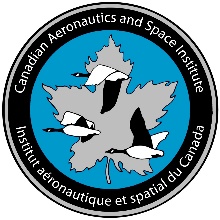 CASI Alouette Award Nomination Form(A) Nominator’s Personal Information(A) Nominator’s Personal Information(A) Nominator’s Personal Information(A) Nominator’s Personal Information(A) Nominator’s Personal InformationFirst Name:       Middle Name:       Middle Name:       Middle Name:       Last Name:       Address:       Address:       Address:       Address:       Address:       Phone:  (   )    -    Email:       Email:       Email:       Email:       Organization:       Organization:       Organization:       Title:       Title:       Are you a CASI Member?Are you a CASI Member?  No Yes, CASI Member #:      Yes, CASI Member #:     (B) Candidate’s Personal Information(B) Candidate’s Personal Information(B) Candidate’s Personal Information(B) Candidate’s Personal Information(B) Candidate’s Personal InformationFirst Name:       Middle Name:       Middle Name:       Middle Name:       Last Name:       Address:       Address:       Address:       Address:       Address:       Phone:  (   )    -    Email:       Email:       Email:       Email:       Organization:       Organization:       Organization:       Title:       Title:       Is the candidate a CASI Member?Is the candidate a CASI Member?  No Yes Yes